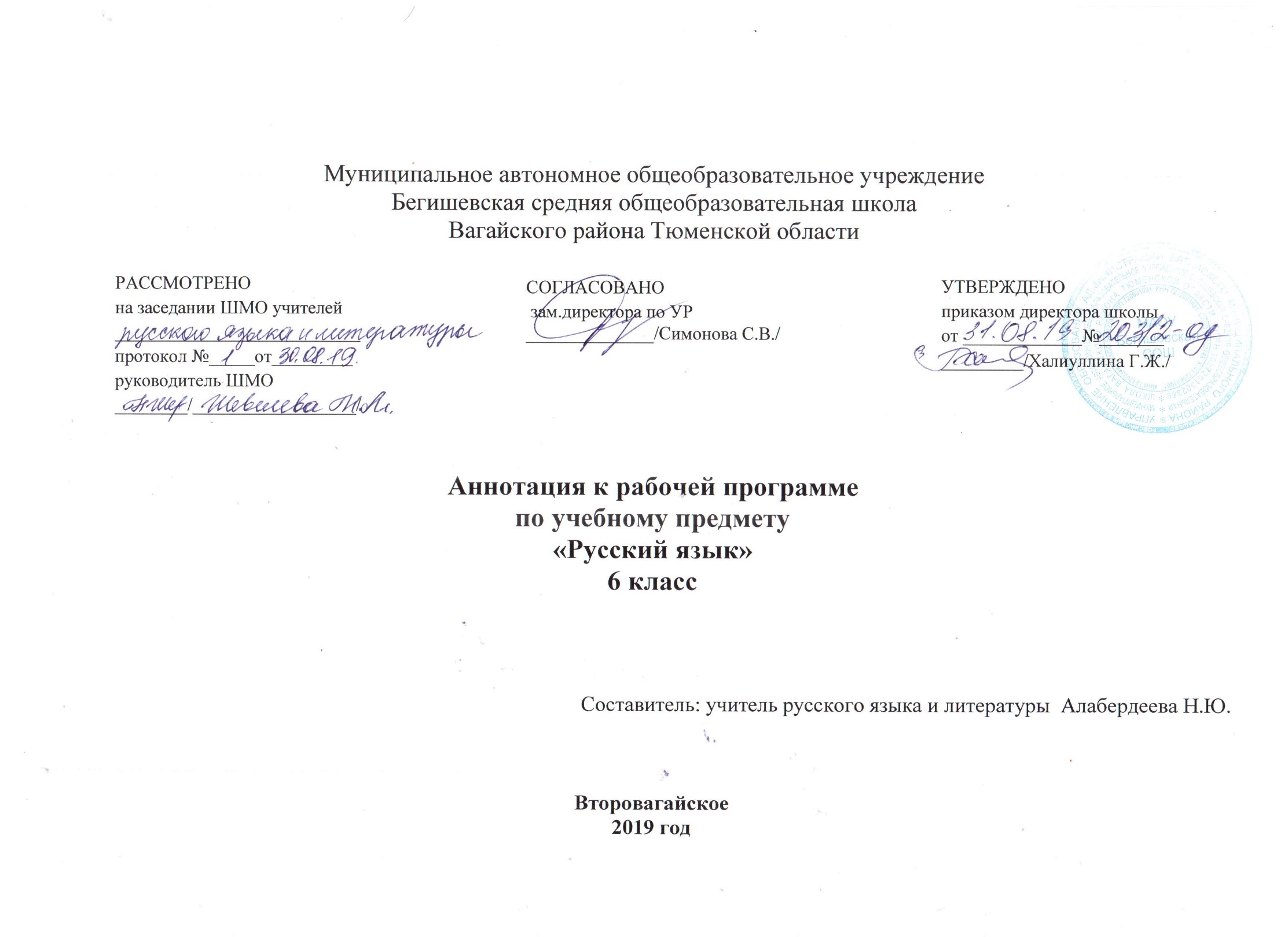                              Аннотация к рабочей программе по русскому языку (6 класс)       Русский зык – язык русского народа. Он служит ему средством: а) общения во всех сферах жизни (в быту, между гражданами и учреждениями, в научном и художественно-словесном творчестве); б) хранения и передачи информации; в) связи поколений русских людей, живших в разные эпохи.       Русский язык – один из самых развитых языков мира. Он отличается богатством и разнообразием словаря, словообразовательных и грамматических средств, располагает неисчерпаемыми возможностями изобразительно-выразительных средств, стилистическим разнообразием. На русском языке создана художественная литература и науки, имеющие мировое значение.       Русский язык в современном мире – один из официальных языков ООН. В Российской Федерации он является государственным языком.       Свободное владение родным русским языком – надёжная основа каждого русского человека в его жизни, труде, творческой деятельности.       Учебный предмет в современной школе имеет познавательно- практическую направленность, то есть он даёт учащимся знания о родном языке и формирует у них языковые и речевые умения.       Специальными целями преподавания русского языка в школе являются формирование языковой, коммуникативной и лингвистической компетенций учащихся.       Языковая и лингвистическая  компетенции формируются на основе овладения необходимыми знаниями о языке как знаковой системе и общественном явлении, его устройстве, развитии и функционировании; знаниями о лингвистике как науке, ее основных разделах и базовых понятиях; способности к анализу и оценке языковых явлений и фактов; обогащения словарного запаса и грамматического строя речи учащихся; формирования представлений о нормативной речи и практических умений нормативного употребления слов, фразеологических выражений, грамматических форм, синтаксических конструкций; совершенствования орфографической и пунктуационной грамотности; умения пользоваться различными видами лингвистических словарей.       Коммуникативная  компетенция реализуется в процессе решения следующих практических задач: формирования прочных орфографических и пунктуационных умений и навыков; овладения нормами русского литературного языка и обогащения словарного запаса и грамматического строя речи учащихся; обучения школьников умению связно излагать свои мысли в устной и письменной форме. В результате обучения русскому языку учащиеся должны свободно пользоваться им во всех общественных сферах его применения.        Общепредметными задачами работы по русскому языку являются воспитание учащихся средствами данного предмета; развитие их логического мышления; обучение умению самостоятельно пополнять знания по русскому языку; формирование общеучебных умений – работа с книгой, со справочной литературой, совершенствование навыков чтения и т.д.Цели программы:-воспитание гражданственности и патриотизма, сознательного отношения к языку как явлению культуры, основному средству общения и получения знаний в разных сферах человеческой деятельности; воспитание интереса и любви к русскому языку;-совершенствование речемыслительной деятельности, коммуникативных умений и навыков, обеспечивающих свободное владение русским литературным языком в разных сферах и ситуациях его использования; обогащение словарного запаса и грамматического строя речи учащихся; развитие готовности и способности к речевому взаимодействию и взаимопониманию, потребности к речевому самосовершенствованию;-освоение знаний о русском языке, его устройстве; об особенностях функционирования русского языка в различных сферах и ситуациях общения; о стилистических ресурсах русского языка; об основных нормах русского литературного языка; об особенностях русского речевого этикета;формирование умений опознавать, анализировать, сопоставлять, классифицировать языковые факты, оценивать их с точки зрения нормативности, соответствия ситуации, сфере общения; умений работать с текстом, осуществлять информационный поиск, извлекать и преобразовывать необходимую информацию.Рабочая программа по русскому языку для 6-9 кл составлена на основе Закона  Российской Федерации «Об образовании в Российской Федерации от 29.12.2012 г. №273 ( в редакции от 26.07.2019 г.)Приказа Министерства образования и науки Российской Федерации от 17.12.2010 г. № 1897 «Об утверждении федерального государственного образовательного стандарта основного общего образования» ( с изменениями на 31.12.2015 г.)Основной образовательной программы основного общего образования Муниципального автономного общеобразовательного учреждения Бегишевская средняя общеобразовательная школа Вагайского района Тюменской областиПримерной программы основного общего образования по предмету «Русский язык» Учебного плана основного общего образования Муниципального автономного общеобразовательного учреждения Бегишевская средняя общеобразовательная школа  Вагайского района Тюменской области на 2019 -2020 учебный год Авторской программы «Русский язык» 5-9 классы , авторы М.Т.Баранов, Т.А. Ладыженская, Л.А Тростенцова.  М: «Просвещение», 2016 год.Учебники:6 класс-Русский язык.6 класс: Учебник для общеобразовательных организаций с приложением на электронном носителе в 2-х частях/. М.Т.Баранов, Т.А.Ладыженская, Л.А.Тростенцова и др.-4-е издание - М.-Просвещение, 2013 г7 класс- Русский язык.7 класс:Учебник для общеобразовательных организаций/. М.Т.Баранов, Т.А.Ладыженская, Л.А.Тростенцова и др.; науч.ред. Шанский Н.М.-2 -е издание- М.-Просвещение, 2014 г.8 класс- Русский язык.8 класс:Учебник для общеобразовательных организаций/. Л.А.Тростенцова,Т.А.Ладыженская , А.Д.Дейкина,О.М.Александрова.-М.-Просвещение, 2014г.9 класс- Русский язык.9 класс:Учебник для общеобразовательных организаций/. Л.А.Тростенцова,Т.А.Лаадыженская , А.Д.Дейкина,О.М.Александрова.-3 издание.-М.-Просвещение, 2016г.Количество часов: рабочая программа составлена из расчета в 6 классе — 204 часа (6 часов в неделю), в 7 классе — 136 часов (4 часа в неделю), в 8 классе —102 часа (3 часа в неделю), в 9 классе — 102 часа (3 часа в неделю).                     МАТЕРИАЛЬНО- ТЕХНИЧЕСКОЕ ОБЕСПЕЧЕНИЕ                       6 классДля учащихся:1. Баранов М.Т. Русский язык: Справочные материалы/ М.Т.Баранов, Т.А.Костяева, А.В.Прудникова; под ред. Н.М.Шанского.-8-е изд.,  перераб.- М.: Русский язык, 2005.2. Баранов М.Т. Школьный орфографический словарь русского языка/ М.Т.Баранов.- 10-е изд.- М.: Русский язык, 2005.3. Баранов М.Т. Школьный словарь образования слов русского  языка/ М.Т.Баранов.- 4-е изд.- М.: Русский язык, 2006.4. Жуков В.П. Школьный фразеологический словарь русского языка/ 5-е  изд., перераб. и доп.- М.: Русский язык, 2005.5. Лапатухин М.С. Школьный толковый словарь русского языка/ Под ред.  Ф.П.Филина.- 2-е изд., дораб.- М.: Русский язык, 1998. 6. Лекант П.А. Школьный орфоэпический словарь русского языка/ П.А.Лекант, В.В.Леденева.- 2-е изд.- М.: Русское слово, 2006.7. Одинцов В.В. Школьный словарь иностранных слов/ Под ред.   В.В.Иванова.- 8-е изд.- М.: Русский язык, 2006.8. Рогожникова Р.П. Школьный словарь устаревших слов русского  языка/ М.: Русский язык, 1997.9. Тихонов А.Н. Школьный словообразовательный словарь русского  языка/ А.Н.Тихонов.- 2-е изд., перераб.- М.: Русский язык, 1991. Для учителя:1. Богданова Г.А. Уроки русского языка в 6 классе: 3-е изд.- М.:   Просвещение, 2003.2. Граник.Г.Г. Дидактические карточки-задания по русскому языку. 5-9- кл./ М.:Астрель, 2003.3. Мордес Е.М. Искать, пробовать, обучать: нетрадиционные уроки по   русскому языку и литературе: 5-11 классы/ Волгоград: Учитель-АСТ,  2002.4. Обучение русскому языку в 6 классе: Метод. рекомендации к учеб. для 6 кл. общеобразоват. учреждений/ М.Т.Баранов, Т.А.Ладыженская, Л.А.Тростенцова.- 3-е изд.- М.: Просвещение, 2003.5. Розенталь Д.Э., Теленкова М.А. Словарь трудностей русского языка/ 4-е изд.,- стереотип.- М.: Русский язык, 1985.6. Русский язык. Тесты для промежуточного контроля. 6 кл./ Под ред.   Н.А.Сениной. Ростов-на-Дону: изд. «Легион», 2009.